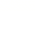 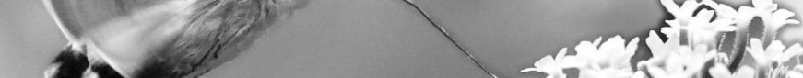 电磁波是怎样产生的广播电台、电视台以及移动电话靠复杂的电子线路来产生迅速  变化的电流  ，发出电磁波。小华在家里看电视时发现只要妈妈在电视机旁使用电吹风，屏幕上就会出现很多“雪花”，电吹风一停，“雪花”也随即消失，这是因为电视机接收到了电吹风产生的如图所示为探究电磁波产生的实验。探究过程如下：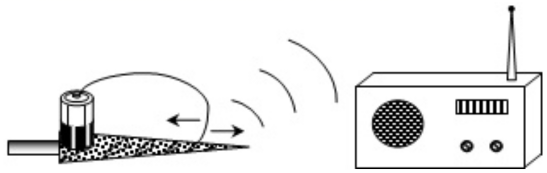 实验：打开收音机开关，旋至没有电台的位置，取一节电池和一根导线，拿到收音机附近。先将电池的负极向下放在铿上，再把导线的一端与电池的正极相连，导线的另一端应当  在锉面上滑动  ，发现的现象是  收音机受到杂音  。分析论证：产生上述现象的原因是导线在铿面上滑动产生的声音，经过空气传到收音机，被收音机反射而形成导线在面上滑动的声音，经过空气传到收音机，被收音机接收再放大而形成的导线在锉面上滑动，引起电流的迅速变化，产生电磁波，被收音机接收形成的以上三种说法都不正确实验结论是  变化的电流会产生电磁波  。电磁波的传播电磁波在真空中可以传播。真空中电磁波的波速为c，c=  3.0×108  m/s关于电磁波的知识，以下说法正确的是下列说法中错误的是光波是一种电磁波，它可以在真空中传播声波是一种电磁波，但它不能在真空中传播超声波能用来粉碎结石，是因为超声波具有能量公交车上安装的GPS导航系统，是利用电磁波传递信息的某同学把手机放在真空罩中，给这个手机打电话，发现能收到信号但听不到手机的铃声，前者说明  电磁波可以在真空中传播  ；后者说明  声音不可以在真空中传播  。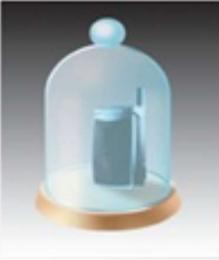 “嫦娥三号”探测器成功实现月球软着陆，对月球进行探测。地面对卫星发出的着陆指令是通过  电磁波  传递的；已知地球与“嫦娥三号”探测器的距离为3.9×108m，那么地面发出的指令经  1.3  s后到达探测器。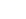 宇航员在月球上可以用电磁波通信，由此说明电磁波可以在  真空  中传播。电磁波在真空中传播的速度是  3×108  m/s,与真空中光的传播速度  相同  （填“相同”或“不相同”），由此你可得出的猜想是  光也是一种电磁波  。微信是时下流行的手机语音聊天软件，语音信息由一定频率的  电磁波  传递，它在真空中的传播速度为  3×108  m/s。关于电磁波，下列说法正确的是世界上最大单体射电望远镜已在我州建成使用，它将协助人类“触摸”来自外太空的微弱信号，探索宇宙的奥秘。它的形状像一口大锅，由4450个反射单元组成，被称为“天眼”，它是通过下列哪种波来接收信息的下列设备中，没有利用电磁波工作的是下列家用电器和通信设备中，不是利用电磁波工作的是下列技术应用中，不是利用电磁波工作的是2019年4月15日京雄高铁采用铺轨机正式铺轨，此铺轨机(如图）首次应用了我国自主研发的“北斗”定位系统。铺轨机与“北斗”定位系统间的信息传递靠的是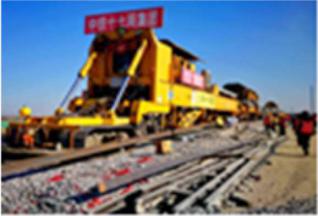 2019年被称为5G元年，6月6日我国开始发放5G商用牌照。5G技术也是依靠电磁波传递信息的，下列有关电磁波的说法正确的是太空中是真空，电磁波不能传播电磁波在空气中的传播速度是340m/s光是一种电磁波中央电视台和郴州电视台发射的电磁波传播速度不同共享单车既节能环保又方便了我们的出行，如图所示是其中的一款共享单车，该单车的车篮底部装有一片太阳能电池，太阳能属于  一次能源  （选填“一次能源”或“二次能源”)，当我们扫码用车的时候自行车公司通过  电磁波  (选填“电磁波”“超声波”或“红外线”）为单车开锁。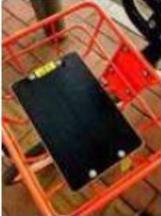 “5G时代”已经来临，手机功能日益强大。人们在使用手机通话时是靠  电磁波  来传递信息的；使用手机拍照时是利用  凸  透镜来成像的。如图所示，我国自主研制的首艘货运飞船“天舟一号”，由“长征七号”运载火箭发射升空，地面控制中心通过  电磁  波向它发出指令，这种波在真空中传播速度为  3×108  m/s。“天舟一号”子在随火箭加速上升过程中，动能  变大  ，机械能  变大  。（均选填“变大”“变小”或“不变”）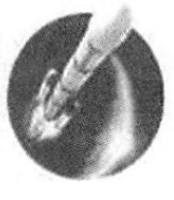 红绿信号灯可控制交通，主要是利用光来传递  信息  ，红光、绿光都属于  电磁  波。随着现代高层建筑的迅速发展，电梯已成为人们生活中必不可少的垂直交通具。某电梯的轿厢内是不锈钢板，电梯门关闭时手机无信号是因为传递信息的  电磁波  被金属屏蔽了。2019年1月3日10时26分，“嫦娘四号”探测器成功在月球背面完成软着陆。22时22分，巡视器（即“玉兔二号”月球车）踏上月球表面，“玉兔二号”在月背留下第一道印迹，月球车拍摄的照片是利用  电磁波  传回地面控制中心的。A在锉面上滑动、收音机受到杂音、C、变化的电流会产生电磁波DB电磁波可以在真空中传播、声音不可以在真空中传播电磁波、1.3真空、3×108、相同、光也是一种电磁波电磁波、3×108BCCABAC一次能源、电磁波电磁波、凸电磁、3×108、变大、变大信息、电磁电磁波电磁波电磁波次声波噪声超声波微波炉利用电磁波加热食物石块落入水中可以产生电磁波有线电话通过电磁波传递信息电磁波在真空中传播速度为3×108m/s光波不是电磁波电磁波能传递信息电磁波不能在真空中传播电磁波看不见、摸不着，但能听得见次声波超声波电磁波外星人的声波收音机微波炉体检用B型超声波诊断仪宅楚示劣红外线测距仪电冰箱微波炉移动电话收音机利用微波雷达跟踪飞行目标利用声呐系统探测海底深度利用北斗导航系统进行定位和导航利用移动通信屏蔽器屏蔽手机信号电磁波超声波次声波红外线